Dokumentace k ochraně osobních údajů
dle Obecného nařízení EU o ochraně osobních údajů (GDPR)Zveřejnění kontaktu na pověřence Správce osobních údajů:		Mateřská škola SLUNÍČKO, Stradouň
(doplňte název nebo jméno)			Adresa sídla:				Stradouň 98 ,  538 63 Chroustovice
Identifikační číslo (IČ):		70992444
Jednající osoba a její funkce:		Lucie Hermanová DiS., ředitelkaKontaktní telefonní číslo:				469 674 204Kontaktní údaje DPOOsoba odpovědná za ochranu údajů:		Ing. Milan Vopařil  DiS.
Kontaktní telefonní číslo:				773 666 748
Kontaktní e-mail:					Milan.Voparil@seznam.cz
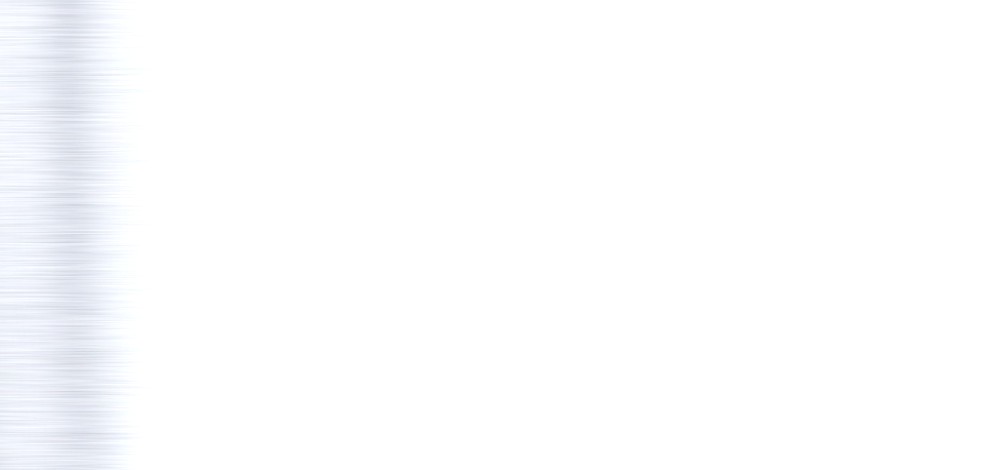 